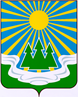 МУНИЦИПАЛЬНОЕ ОБРАЗОВАНИЕ«СВЕТОГОРСКОЕ ГОРОДСКОЕ ПОСЕЛЕНИЕ» ВЫБОРГСКОГО РАЙОНА ЛЕНИНГРАДСКОЙ ОБЛАСТИСОВЕТ ДЕПУТАТОВтретьего созываРЕШЕНИЕот 21.12.2021 г.			№  45О внесении дополнения в Положение о муниципальной службе в муниципальном образовании «Светогорское городское поселение» Выборгского района Ленинградской областиВ соответствии с Федеральным законом от 6 октября 2003 года № 131-ФЗ «Об общих принципах организации местного самоуправления в Российской Федерации», Федеральным законом от 2 марта 2007 года № 25-ФЗ «О муниципальной службе в Российской Федерации», областным законом от 11 марта 2008 года № 14-оз «О правовом регулировании муниципальной службы в Ленинградской области», уставом муниципального образования «Светогорское городское поселение» Выборгского района Ленинградской области, совет депутатовРЕШИЛ:Внести в Положение о муниципальной службе в муниципальном образовании «Светогорское городское поселение» Выборгского района Ленинградской области, утвержденное решением совета депутатов муниципального образования «Светогорское городское поселение» Выборгского района Ленинградской области от 25 декабря 2019 года № 29, с изменениями, внесенными решением совета депутатов от 17 августа 2021 года № 26,  следующее дополнение:- статью 8 дополнить частью 3 следующего содержания:«3. Выплаты за счет средств, поступивших из федерального бюджета и (или) областного бюджета Ленинградской области в виде межбюджетных трансфертов на поощрение муниципальных служащих, осуществляются сверх фондов оплаты труда, предусмотренных частями 1-2 настоящей статьи.».2. Опубликовать настоящее Решение в газете «Вуокса», в сетевом издании «Официальный вестник муниципальных правовых актов органов местного самоуправления муниципального образования «Выборгский район» Ленинградской области» (npavrlo.ru) и разместить на официальном сайте МО "Светогорское городское поселение" (mo-svetogorsk.ru).3. Решение вступает в силу после его официального опубликования в газете «Вуокса».Глава муниципального образования 
«Светогорское городское поселение»                                    И.В. ИвановаРазослано: дело, администрация, официальный вестник, официальный сайт, прокуратура, газета «Вуокса»